The Territory of the PeopleAnglican Church Territory Bulletin22 August 2019BISHOP’S MESSAGE: And we know that in all things God works for the good of those who love him, who have been called according to his purpose. Romans 8:28As I write this I am in the Yukon, and have just completed a one day retreat for Lesley Wheeler-Dame, who will be ordained on Saturday as the 12th Bishop of the Yukon.  On St. Bartholomew Day she will join a long list of faithful disciples which goes back to the first apostle named in our gospels.  Apostles called by God to proclaim the gospel and carry out God’s mission on earth.  Soon we will select a new bishop to give leadership to the Territory.  Yesterday’s retreat reminded me that God has already begun the process of preparing one to be your bishop – they have been called by God according to God’s purpose for our Territory.  Our role now is to pray hard that we will be able to recognize the one who God has already called to serve us for the next chapter in our story as the Territory of the People.Blessings,+ BarbaraAlmighty God,giver of all good gifts,look on your Church with grace,and guide the minds of those who shall choose a Bishop for this Territory,that we may receive a faithful servantwho will care for your peopleand support us in our ministries;through Jesus Christ our Lord. Amen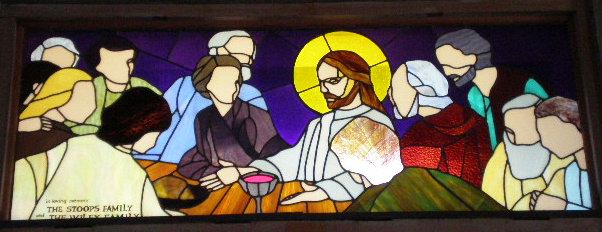 Prayers… 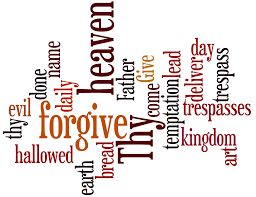 We pray for the Rev Canon Isabel Healy Morrow as she continues her journey of recovery through dialysis and chemo treatments, giving thanks for all who support her.We pray for the people of St. Timothy’s 100 Mile House, St. Peter’s       Williams Lake and St. Luke’s Alexis Creek, as they continue their search for ordained leadership.We pray for the Rev Canon Len Fraser as he mourns the death of his wife Sheila, we pray for Len and Sheila’s families.We pray for Archbishop Linda Nicholls elected in July as the 14th Primate of the Anglican Church of Canada, as she leads the church in discerning and pursuing the mission of God.We pray for Lesley Wheeler-Dame, as she prepares for ordination as the 12th Bishop of the YukonWe pray for new vocations for leadership in the church, especially for the Territory of the People.We pray for Bishop Barbara during this time of transition prior to her retirement in December.Letter of Thanks I would like to thank everyone for all the love and support Sheila and I received while Sheila was in the hospital. The journey leading to Sheila’s death, though it was short, seemed incredibly long for Sheila’s family and myself. Though I still feel in total shock over Sheila’s death, I am so grateful for all the love and support I have received from everyone. The parishes of Grace and St John’s have been so supportive I cannot thank them enough. I am so grateful to St Michael and All Angels for their hospitality and generosity in the service of celebration of Sheila’s life. Sheila’s death has impacted many in the community and beyond; without the support from Bishop Barbara, Rev Peter Zimmer and many others I could not possibly get through this alone. I am truly blessed to live in such a loving and caring community. Sheila’s family and I are so grateful for all the love and support we have received through this difficult time. We hold those memories of Sheila in our hearts, and we will always treasure the abundance of grace we have received.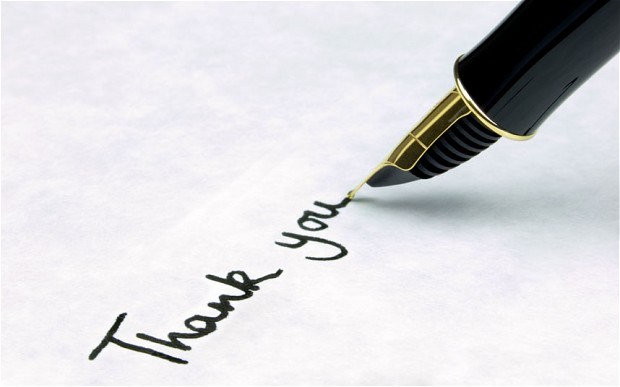 Territory NewsThe Northern Deanery’s Treasurers and Wardens Workshop - will be held on Saturday September 14th, at St. Peter’s Anglican Church, Williams Lake. Registration at 9:30 – 10:00amCommon Cup in Concert – Wednesday September 18th, at St. Paul’s Cathedral Kamloops, 7pm – tickets at the door or from the Cathedral office - $20/per person (under 12 free)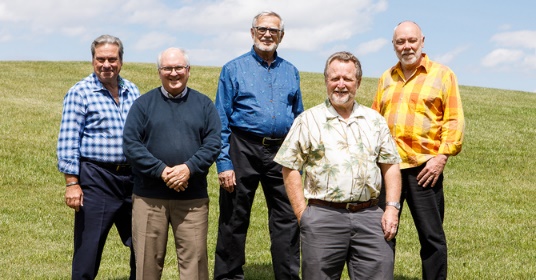 Electoral Committee News August 2019The Nominations Committee oversees all aspects of seeking and accepting nominations, making sure the candidates are properly notified and vetted and ensuring delegates to the Electoral Assembly have accurate information about all the candidates well ahead of the Assembly.A pared-down Nominations Committee consisting of Melissa Green, Ken Ponsford, Brenda Munroe and Dwight Oatway has completed the bulk of its work. Nominations have been received and Request for Information packages have been sent to the nominees who met the initial criteria.   Responses from nominees are to be received by the Nominations Committee by midnight, August 23.  Members of the Nominations Committee will review the packages for completeness and will conduct interviews with 3 referees for each nominee to ensure all nominees are qualified to stand as candidates for our Episcopal Election.   The names of qualified candidates will be shared with the Electoral Committee and the BC and Yukon House of Bishops.  Once the work of the committee is complete the Electoral Committee will issue a list of qualified candidates for the electoral ballot along with the Candidate Information Packages. This information will be posted on the Territory of the People website and sent to Assembly Delegates on September 5.Questions about the work of the Electoral Committee or the Nominations Committee can be forwarded to Melissa Green at territoryelection@gmail.comSubmitted by Ken PonsfordMember-at-Large, Electoral CommitteeOTHER NEWS Anglican Foundation of Canada – a July publication titled “Generosity Changes Everything” includes an article by Bishop Barbara regarding recent grants awarded to the Territory of the People.  Check out the AFC website here for more news and interesting information about the work of the Foundation. Kootenay School of Ministry – There’s still time to register for the Fall sessions!P101 Being Anglican - Instructor: Dr. David Neelands Dates: Saturdays Sept 14 – Nov. 9 10:00 am12:00 noon using ZOOM videoconferencing Cost: $99 to audit / $250 for credit This is an excellent course for those who want to understand “the large and beautiful family” who call themselves Anglicans. Taught by a highly respected instructor who loves to teach. FREE drop-in introductory Zoom session Saturday, Sept. 7, 2019 from 10:00-10:30 am to meet the instructor, talk about the course, and try the ZOOM platform https://zoom.us/j/122776193P102 - Evangelism Remixed Instructor: Dr. Judy Paulsen Dates: Tuesdays Sept. 10 – Dec. 3 11:00 am – 2:00 pm using ZOOM videoconferencing Cost: $320 audit / $520 for credit (Wycliffe price)Judy is the Director of the Institute of Evangelism at Wycliffe College. Judy’s parents were Anglican missionaries, and she spent her early childhood years in northwest India. Click here to go to the KSM webpagesPrayerThis prayer was one of many which were formed during the table exercise of the Heartbeat of the Church led by Archbishop Fred Hiltz.  The Archbishop used this prayer during the final Eucharist of Assembly 2019.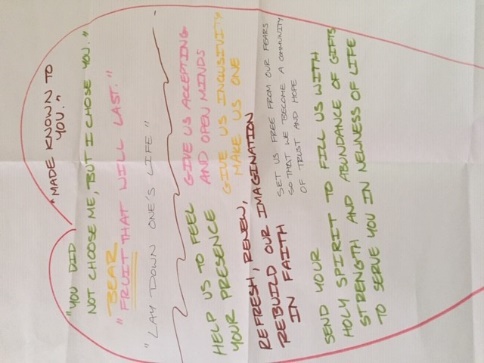 Loving and faithful God,You chose us, and we are made known to youthrough your well beloved Son Jesus Christwho laid down his life for us.Help us to feel your presence,Give us accepting and open minds,Give us inclusivity and make us one.Refresh, renew, and rebuild our imagination in faith.Set us free from our fears so we may become a community of trust and hope.Send your Holy Spirit to fill us with strength and abundance of gifts,So we may serve you in newness of life and bear fruit that will last.  AmenHANDY LINKS:Book of Alternative Services: click hereCommon Praise online: click hereTerritory of the People website: click here201p Calendar of Intercessions Prayer Cycle – July to September: click herePilgrim Paths:  labyrinth prayer walks accompanying the church year of prayer, feasts and celebrations. Volumes One and Two in pdf format. More information hereEmployee Assistance Program (Lifeworks). Click here 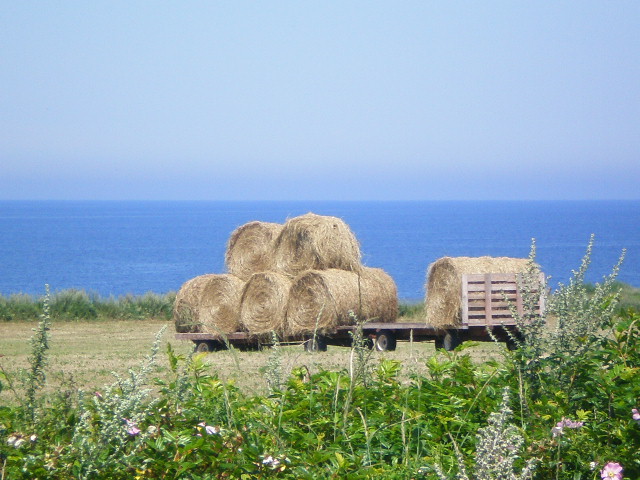 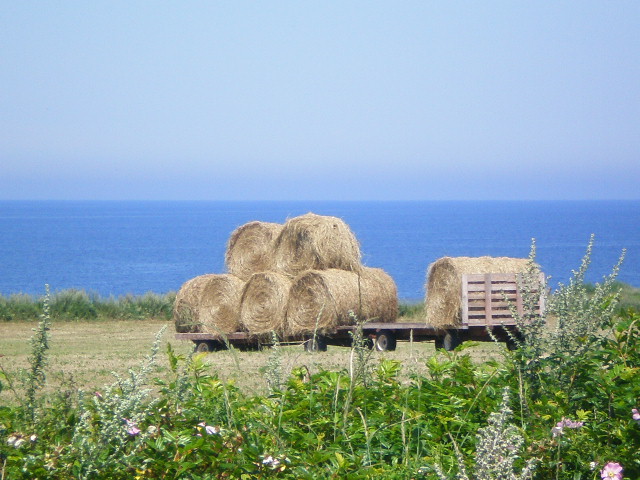 BISHOP’S SCHEDULE AND IMPORTANT DATES AND DEADLINESAugust 19-26	Ordination of new Bishop – Diocese of Yukon, Whitehorse	Meeting of the BCY House of BishopsSept 1	Deadline Anglican Foundation GrantsSep 8	St. Mary the Virgin/St. Andrew, Lillooet Parish visitSept 15-20	National House of Bishops, Niagara FallsSept 21-22	Indigenous House of Bishops, TorontoSep 22	Cariboo Group – Grace on the Hill, TorontoSept 22-25	Council of the North, TorontoSept 26	Administration Committee, 	Zoom 7pmSept 28	Electoral Assembly, AshcroftSept 29		Robson Valley Parish VisitOct 15	Grants Deadlines: 	Territory Parish Grants, Rufus GibbsOct 17-21	Cariboo Deanery visitOct 19	Cariboo Deanery Regional MeetingOct 21-24	Clergy Conference, Sorrento CentreOct 27	St. Michael’s Merritt Parish visitNov 3	Scw’exmx Parish visitNov 10	Lytton Parish visitNov 17	St. Paul’s, Kamloops Parish visitNov 22-23	Coordinating Council – The Shrine, 	Cache CreekNov 24	St. Michael’s Merritt Parish visitDec 1-21		Vacation timeDec 22	St. Michael’s Merritt Parish visitDec 24	4pm & 7pm St. Paul’s Christmas servicesDec 24	10 pm St. George’s Kamloops Christmas ServiceDec 31	Happy New Year!2020 Holidays and Observances2020 Holidays and Observances2020 Holidays and Observances2020 Holidays and Observances2020 Holidays and ObservancesJan 1New Year’s DayJun 21Father’s DayJan 6EpiphanyJun 21National Indigenous Peoples DayFeb 2Groundhog DayJuly 1Canada DayFeb 14Valentine’s DayAug 3Civic HolidayFeb 17Family DaySep 7Labour DayMar 9Commonwealth DayOct 12Thanksgiving DayMar 17St. Patrick’s DayOct 31Hallowe’enApr 10Good FridayNov 11Remembrance DayApr 12Easter SundayDec 24Christmas EveApr 13Easter MondayDec 25Christmas DayMay 10Mother’s DayDec 26Boxing DayMay 18Victoria DayDec 31New Year’s Eve